Devonshire House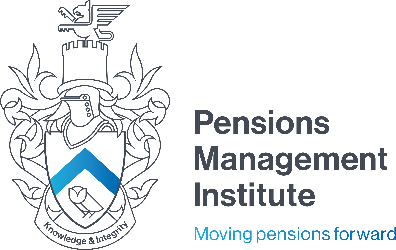 60 Goswell Road London EC1M 7AD T: +44 (0) 20 7247 1452 W: www.pensions-pmi.org.ukCore Unit 1A Providing for RetirementAssignment 3(Part 3 – State Benefits, NEST and Automatic Enrolment)Recommended Time: 1 HourOutline and explain the term ‘Pension Credit’.10 MarksList the key features of the new state pension.10 MarksList 5 statutory benefits paid by the employer.5 MarksExplain the key features of Automatic Enrolment10 MarksExplain the minimum contributions for DC schemes in respect of automatic enrolment.5 MarksExplain the term ‘NEST’.5 MarksOutline the benefits available from NEST?5 Marks